Dzień MlekaŚwiatowy Dzień Mleka, World Milk Day – coroczne święto, które dobywa się 1 czerwca z inicjatywy FAO. Pierwsze obchody odbyły się w 2001 roku. Dzień ten jest okazją do skupienia uwagi na mleku i nagłośnienia działalności związanej z produkcją mleka i przemysłu mleczarskiego. Właściwości mlekaspożycie mleka i nabiału w dzieciństwie zmniejsza ryzyko otyłości u dzieci i poprawia kompozycję ciała u dorosłych.picie mleka w ilości 200-300 ml dziennie nie zwiększa ryzyka chorób serca.brakuje silnych dowodów naukowych na potwierdzenie, iż picie mleka zmniejsza ryzyko złamań kości i osteoporozy w wieku starszym.spożycie mleka i produktów mlecznych prawdopodobnie zmniejsza ryzyko raka jelita grubego, raka pęcherza, raka żołądka i raka piersi.Laktoza-jeden z głównych składników mleka Laktoza jest cukrem, który występuje jedynie w mleku. To dwucukier zbudowany z cząsteczek glukozy i galaktozy. Szczególną rolę w organizmie człowieka odgrywa galaktoza, która jest składnikiem tkanki mózgu i centralnego układu nerwowego, a zatem jest niezbędna do ich wzrostu i prawidłowego ukształtowania.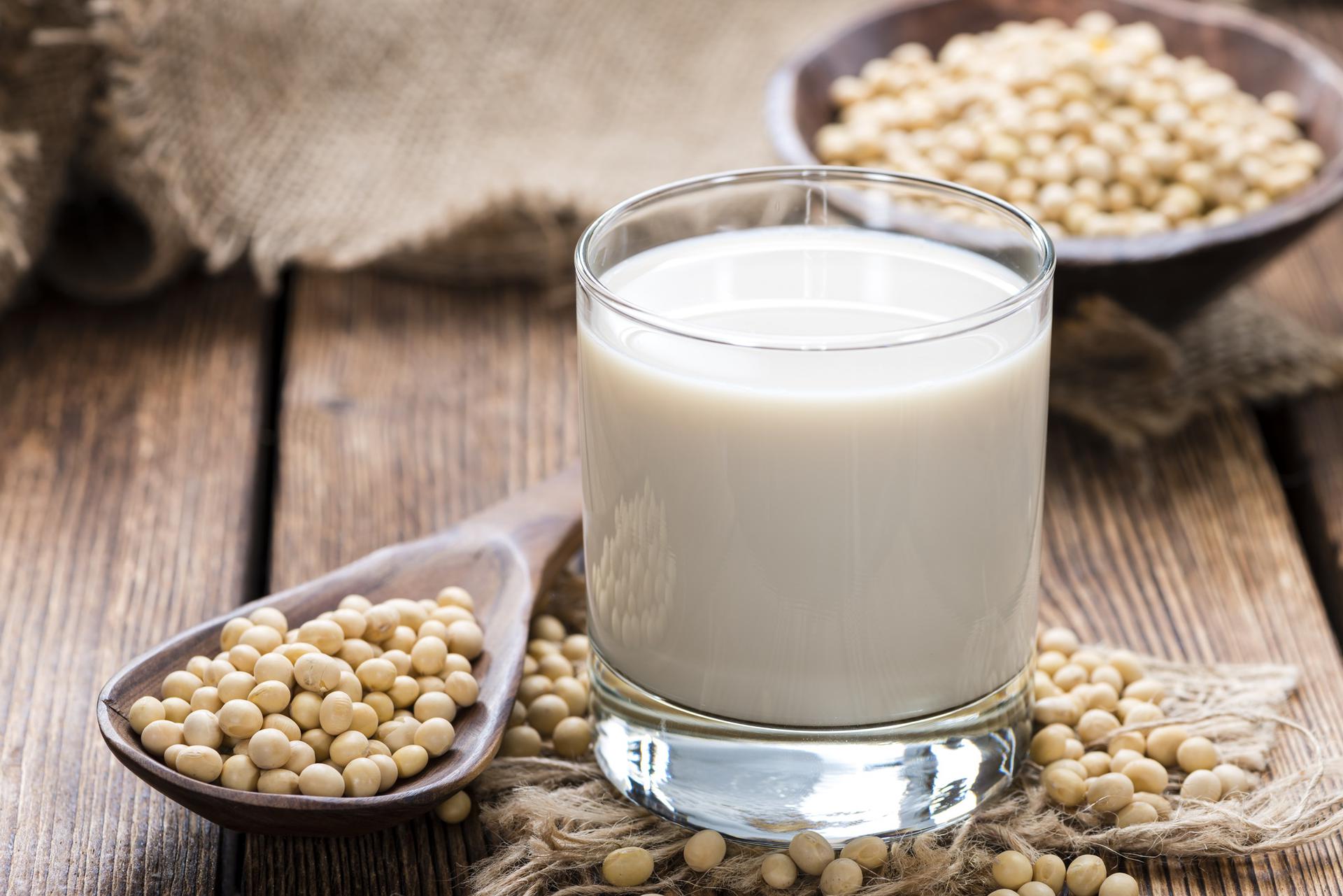 